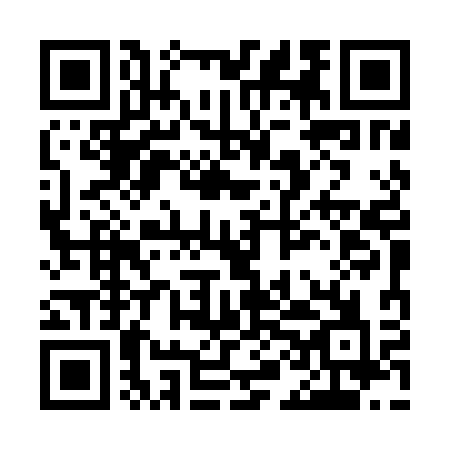 Ramadan times for Potok B, PolandMon 11 Mar 2024 - Wed 10 Apr 2024High Latitude Method: Angle Based RulePrayer Calculation Method: Muslim World LeagueAsar Calculation Method: HanafiPrayer times provided by https://www.salahtimes.comDateDayFajrSuhurSunriseDhuhrAsrIftarMaghribIsha11Mon4:114:116:0211:503:435:385:387:2312Tue4:084:086:0011:493:445:405:407:2513Wed4:064:065:5811:493:465:425:427:2714Thu4:034:035:5511:493:475:435:437:2915Fri4:014:015:5311:483:485:455:457:3016Sat3:583:585:5111:483:505:475:477:3217Sun3:563:565:4811:483:515:485:487:3418Mon3:533:535:4611:483:525:505:507:3619Tue3:513:515:4411:473:545:525:527:3820Wed3:483:485:4211:473:555:535:537:4021Thu3:463:465:3911:473:575:555:557:4222Fri3:433:435:3711:463:585:575:577:4423Sat3:403:405:3511:463:595:585:587:4624Sun3:383:385:3311:464:006:006:007:4825Mon3:353:355:3011:464:026:026:027:5026Tue3:323:325:2811:454:036:046:047:5227Wed3:303:305:2611:454:046:056:057:5428Thu3:273:275:2311:454:066:076:077:5629Fri3:243:245:2111:444:076:096:097:5830Sat3:213:215:1911:444:086:106:108:0031Sun4:194:196:1712:445:097:127:129:031Mon4:164:166:1412:435:117:147:149:052Tue4:134:136:1212:435:127:157:159:073Wed4:104:106:1012:435:137:177:179:094Thu4:074:076:0812:435:147:197:199:115Fri4:054:056:0512:425:157:207:209:146Sat4:024:026:0312:425:177:227:229:167Sun3:593:596:0112:425:187:247:249:188Mon3:563:565:5912:415:197:257:259:209Tue3:533:535:5612:415:207:277:279:2310Wed3:503:505:5412:415:217:297:299:25